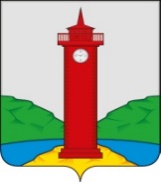 РОССИЙСКАЯ ФЕДЕРАЦИЯ
САМАРСКАЯ ОБЛАСТЬМУНИЦИПАЛЬНЫЙ РАЙОН ВолжскийСОБРАНИЕ ПРЕДСТАВИТЕЛЕЙ СЕЛЬСКОГО ПОСЕЛЕНИЯ КУРУМОЧТРЕТЬЕГО  созываПРОЕКТ № 14-10-19 от 28.10.2019РЕШЕНИЕ            «____» ____  2019 г.                                                                 № ____О внесении изменений в Правила благоустройства на территории сельского поселения Курумоч муниципального района Волжский Самарской области, утвержденных Решение собрания представителей сельского поселения Курумоч  муниципального района Волжский Самарской области от «28» марта 2019г № 209/57В соответствии с Федеральным законом от 06.10.2003 N 131-ФЗ "Об общих принципах организации местного самоуправления в Российской Федерации", в целях обеспечения благоустройства территории муниципального района Волжский Самарской области, организации постоянного и эффективного контроля за содержанием муниципальных территорий, соблюдением чистоты и порядка в сельском поселении Курумоч муниципального района Волжский Самарской области, в соответствии  со  ч.1 ст. 3.2. Закона № 90- ГД О градостроительной деятельности на территории Самарской области, Уставом сельского поселения Курумоч муниципального района Волжский Самарской области, Собрание представителей сельского поселения Курумоч муниципального района Волжский Самарской области РЕШИЛО:Внести  в Правила благоустройства на территории сельского поселения Курумоч муниципального района Волжский Самарской области, утвержденных Решение собрания представителей сельского поселения Курумоч муниципального района Волжский Самарской области от «28» марта 2019г № 209/57 следующие изменения:Пункт 33 статьи 23 Главы 3 Правил читать в следующей редакции:      «33.Запрещается производить без соответствующего разрешения на осуществление земляных работ раскопки улиц, площадей, дворовых территорий общего пользования, а также не принимать меры к приведению в надлежащее состояние мест раскопок в установленные  разрешением на осуществление  земляных работ сроки.	Предоставление   разрешения на осуществление земляных работ осуществляется в порядке, установленном приказом министерства строительства Самарской области от 12.04.2019 г № 57- п»Пункт 44 статьи 23 Главы 3 Правил читать в следующей редакции:      «44.Запрещается самовольно переоборудовать фасады, размещать гаражи всех типов, носители наружной информации в неустановленных местах, малые архитектурные формы, устанавливать ограждения земельных участков без соответствующего разрешения.        Предоставление решения о согласовании архитектурно-градостроительного облика объекта капитального строительства осуществляется в порядке, установленном приказом министерства строительства Самарской области от 12.04.2019г № 58 - п»Пункт 1 статьи 28 Главы 5 читать в следующей редакции:«1. Требования к внешнему виду и размещению архитектурных деталей и конструктивных элементов фасадов, включая цоколь, стилобат, карниз, архитрав, фриз, пояс, сандрик, парапет, выступы, колонны, пилястры, пилоны, столбы, полуколонны, анты, кариатиды, атланты, лопатки, балконы, лоджии, эркеры, фронтон, аркаду, портик, колоннады, портал, окна, витрины, входы, входные группы, элементы входных групп (включая архитектурный проем, дверные конструкции, пандус, навес, козырек, лестницу, ступени, ограждение, приямок), ворота, устанавливаются в соответствии с паспортом фасада.Предоставление решения о согласовании архитектурно-градостроительного облика объекта капитального строительства осуществляется в порядке, установленном приказом министерства строительства Самарской области от 12.04.2019г № 58 - п»1.4    Пункт 3  статьи 39 Главы 11 читать в следующей редакции:«3. Снос или пересадку деревьев и кустарников, в том числе в случае строительства (реконструкции) объекта капитального строительства осуществляется  на  основании  порубочного билета и (или) разрешения на пересадку деревьев и кустарников, полученного  в порядке, установленном приказом  министерства строительства Самарской области  от 12.04.2019г № 56 - п» 2. Опубликовать Правила благоустройства  на территории сельского поселения Курумоч муниципального района Волжский Самарской области» в новой редакции в ежемесячном информационном  вестнике «Вести  сельского поселения Курумоч», разместить  на официальном сайте администрации сельского поселения Курумоч муниципального района Волжский Самарской области – www.sp-kurumoch.ru в информационно- телекоммуникационной сети Интернет. 3. Настоящее Решение вступает в силу со дня его официального опубликования. Глава сельского поселения Курумоч				О.Л. Катынскиймуниципального района Волжский Самарской областиПредседатель Собрания представителей 				Л.В. Богословская сельского поселения Курумочмуниципального района Волжский Самарской области 